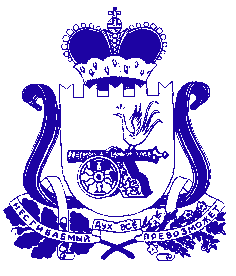 АДМИНИСТРАЦИЯ МУНИЦИПАЛЬНОГО ОБРАЗОВАНИЯ «КРАСНИНСКИЙ РАЙОН»  СМОЛЕНСКОЙ ОБЛАСТИП О С Т А Н О В Л Е Н И Еот 12.01.2024 №  03Об утверждении перечня автомобильныхдорог общего пользования местного значения муниципального образованияКраснинского городского поселенияКраснинского района Смоленской областис присвоением идентификационных иучетных номеров             В соответствии с Федеральным законом от 08.11.2007 №257-ФЗ «Об  автомобильных дорогах и о дорожной деятельности в Российской Федерации и о внесении изменений в отдельные законодательные акты Российской Федерации», Федеральным законом 06.10.2003 № 131-ФЗ «Об общих принципах организации местного самоуправления в Российской Федерации»,  Приказом Министерства транспорта Российской Федерации от 07.02.2007 №16 «Об утверждении Правил присвоения автомобильным дорогам идентификационных номеров», Администрация муниципального образования  «Краснинский район» Смоленской области            постановляет:  1.Утвердить прилагаемый Перечень автомобильных дорог общего пользования местного значения муниципального образования Краснинского городского поселения Краснинского района Смоленской области с присвоением идентификационных и учетных номеров.            2.Постановление Администрации муниципального образования «Краснинский район» Смоленской области от 31.05.2021 №230 «Об утверждении перечня автомобильных дорог общего пользования местного значения муниципального образования Краснинского городского поселения Краснинского района Смоленской области с присвоением идентификационных и учетных номеров» считать утратившим силу.3.Контроль за исполнением настоящего постановления  возложить на начальника отдела городского хозяйства Администрации муниципального  образования «Краснинский район» Смоленской области А.С. Морозову.Главы муниципального образования«Краснинский район» Смоленской области                                                                       С.В. АрхипенковУтвержденпостановлением Администрациимуниципального образования «Краснинский район» Смоленской областиот  __________  № ____Перечень автомобильных дорог общего пользования местного значения муниципального образования Краснинского городского поселения Краснинского района Смоленской области и идентификационных и учетных номеровУчетныйномердорогНаименование дорогПротяженностьдорог(км.)В том числеВ том числеИдентификационныйномер дорогУчетныйномердорогНаименование дорогПротяженностьдорог(км.)с твердымпокрытиемс грунтовым покрытиемИдентификационныйномер дорог001улица Карла Маркса1,4501,450-66-224-551 ОП МП 001002улица Советская2,3502,350-66-224-551 ОП МП 002003улица Пролетарская1,3871,387-66-224-551 ОП МП 003004улица Свердлова0,8000,800-66-224-551 ОП МП 005005переулок Набережный0,1500,150-66-224-551 ОП МП 005006улица Больничный городок0,1500,150-66-224-551 ОП МП 006007улица Гоголя0,160-0,16066-224-551 ОП МП 007008улица Кирова0,7500,750-66-224-551 ОП МП 008009улица Гагарина0,5500,550-66-224-551 ОП МП 009010улица Ленина1,8001,800-66-224-551 ОП МП 010011улица Мелиораторов0,4500,450-66-224-551 ОП МП 011012улица Калинина1,2001,200-66-224-551 ОП МП 012013улица Гвардейская0,7320,732-66-224-551 ОП МП 013014улица Глинки2,4502,450-66-224-551 ОП МП 014015переулок Белорусский0,3500,350-66-224-551 ОП МП 015016переулок Багратиона0,300-0,30066-224-551 ОП МП 016017улица Неверовского0,5000,500-66-224-551 ОП МП 017018переулок Мичурина0,1000,100-66-224-551 ОП МП 018019улица Багратиона0,7000,700-66-224-551 ОП МП 019020улица Малихова0,5000,500-66-224-551 ОП МП 020021переулок 8-е Марта0,1160,116-66-224-551 ОП МП 021022переулок Кутузова0,4500,450-66-224-551 ОП МП 022023переулок Калинина0,2500,250-66-224-551 ОП МП 023024улица Набережная1,1621,162-66-224-551 ОП МП 024025переулок Мира0,3000,300-66-224-551 ОП МП 025026улица Куйбышева1,1621,162-66-224-551 ОП МП 026027переулок Советский0,150-0,15066-224-551 ОП МП 027028переулок Строителей0,3500,350-66-224-551 ОП МП 028029переулок Суворова0,3500,350-66-224-551 ОП МП 029030переулок Первомайский0,6000,600-66-224-551 ОП МП 030031улица Пушкина0,4000,400-66-224-551 ОП МП 031032улица Чкалова0,5000,500-66-224-551 ОП МП 032033улица Суворова0,6500,650-66-224-551 ОП МП 033034переулок Глинки0,4550,450-66-224-551 ОП МП 034035улица Лесная1,0851,085-66-224-551 ОП МП 035036переулок Механизаторов0,1830,183-66-224-551 ОП МП 036037улица Солнечная0,5500,550-66-224-551 ОП МП 037038улица Кутузова2,0602,060-66-224-551 ОП МП 038039улица Спасская0,6000,600-66-224-551 ОП МП 039040улица Восточная0,5500,550-66-224-551 ОП МП 040041переулок Ленина0,6000,600-66-224-551 ОП МП 041042улица Льнозаводская0,7150,715-66-224-551 ОП МП 042043улица Ломоносова0,2000,200-66-224-551 ОМ МП 043044улица Молодежная0,4500,450-66-224-551 ОП МП 044045улица Полевая0,5000,500-66-224-551 ОП МП 045046переулок Молодежный0,4500,450-66-224-551 ОП МП 046047переулок Карла Маркса0,3000,300-66-224-551 ОП МП 047048улица Социалистическая0,7000,700-66-224-551 ОП МП 048049переулок Социалистический0,4500,450-66-224-551 ОП МП 049050улица Коминтерна0,6500,650-66-224-551 ОП МП 050051улица Рыленкова0,4000,400-66-224-551 ОП МП 051052улица Интернациональная0,7000,700-66-224-551 ОП МП 052053переулок Интернациональный0,3500,350-66-224-551 ОП МП 053054улица Чапаева0,2500,250-66-224-551 ОП МП 054055переулок Чкалова0,4000,400-66-224-551 ОП МП 055056переулок Чапаева0,4000,400-66-224-551 ОП МП 056057улица Энгельса0,3190,319-66-224-551 ОП МП 057058улица Смоленская0,450-0,45066-224-551 ОП МП 058059улица Пионерская0,3790,379-66-224-551 ОП МП 059060переулок Гоголя0,5000,500-66-224-551 ОП МП 060061переулок Краснинский0,2000,200-66-224-551 ОП МП 061062переулок Озерный0,600-0,60066-224-551 ОП МП 062063переулок Заречный0,2000,200-66-224-551 ОП МП 063064переулок Октябрьский0,3500,350-66-224-551 ОП МП 064065переулок Зеленый0,250-0,25066-224-551 ОП МП 065066улица Лермонтова0,5050,505-66-224-551 ОП МП 066067улица Красногвардейская0,250-0,25066-224-551 ОП МП 067068улица Пржевальского0,3000,300-66-224-551 ОП МП 068069переулок Лесной0,2800,280-66-224-551 ОП МП 069070переулок Тупиковый0,2200,220-66-224-551 ОП МП 070071улица Черняховского0,1700,170-66-224-551 ОП МП 071072 переулок Гвардейский0,1220,122-66-224-551 ОМ МП 072073улица Некрасова0,6300,630-66-224-551 ОП МП 073074улица Белорусская0,4500,450-66-224-551 ОП МП 074075переулок Лермонтова0,2500,250-66-224-551 ОП МП 075076переулок Раевского0,6000,600-66-224-551 ОП МП 076077улица Комсомольская0,3500,350-66-224-551 ОП МП 077078улица Южная0,0800,080-66-224-551 ОП МП 078079переулок Новый0,1500,150-66-224-551 ОП МП 079080переулок Черняховского0,2000,200-66-224-551 ОП МП 080081улица Красноармейская0,050-0,05066-224-551 ОП МП 081082переулок Неверовского0,3600,360-66-224-551 ОП МП 082083переулок Свердлова0,1700,170-66-224-551 ОП МП 083084улица Механизаторов0,2750,275-66-224-551 ОП МП 084085улица Мира0,1500,150-66-224-551 ОМ МП 085086д. Храпово, ул. Дачная0,6500,650-66-224-551 ОП МП 086087д. Храпово, пер. Дачный0,150-0,15066-224-551 ОП МП 087088д. Храпово, ул. Сиреневая0,350-0,35066-224-551 ОП МП 088089д. Храпово, пер. Сиреневый0,120-0,12066-224-551 ОП МП 089090д. Храпово, ул. Молодежная0,150-0,15066-224-551 ОП МП 090091д. Кутьково, ул. Соловьиная1,500-1,50066-224-551 ОП МП 091092д. Кутьково, ул. Болдинская1,500-1,50066-224-551 ОП МП 092093д. Кутьково, пер. Герасимовский0,080-0,08066-224-551 ОП МП 093094д. Кутьково, ул. Озерная1,500-1,50066-224-551 ОП МП 094095д. Буяново, ул. Виноградная1,100-1,10066-224-551 ОП МП 095096д. Буяново, ул. Цветочная0,400-0,40066-224-551 ОП МП 096097д. Залужечье, ул. Кленовая1,500-1,50066-224-551 ОП МП 097098д. Сорокино, ул. Светлая0,050-0,05066-224-551 ОП МП 098099д. Сорокино, ул. Речная0,250-0,25066-224-551 ОП МП 099100д. Большая Добрая, ул. Западная0,8000,800-66-224-551 ОП МП 100101д. Большая Добрая, пер. Западный0,100-0,10066-224-551 ОП МП 101102д. Большая Добрая, ул. Садовая0,55-0,5566-224-551 ОП МП 102103д. Большая Добрая, ул. Заречная0,750-0,75066-224-551 ОП МП 103